PÁLYÁZATI FELHÍVÁSIngatlan bérbeadásáraA Budapesti Közlekedési Zártkörűen Működő Részvénytársaság (1072 Budapest, Akácfa utca 15.) (továbbiakban: Kiíró) nyilvános, kétfordulós pályázatot hirdet a tulajdonában lévő alábbi ingatlan bérbeadására.Igénybe vehető közüzemi szolgáltatások közszolgáltatótól vagy BKV-tól:A bérlemény kialakításának teljes költsége, a közművek esetleges bővítése a Bérlő feladata, saját költségén, bérbeszámítási, megtérítési igény nélkül.A Bérleményt is magába foglaló Fogaskerekű végállomás a BKV Zrt. telephelyén belül található. Pályázó tudomásul veszi, hogy a Bérlemény, illetve az üzem területén Bérlő csak a Fogaskerekű vasút üzemidejében tartózkodhat, illetve folytathatja Bérleti szerződés tárgyát képező tevékenységet. A Fogaskerekű Vasút üzemidején kívül a Városmajori végállomás kerítésekkel körülhatárolt területe fizikailag is lezárásra kerül. rendkívüli üzemszünet esetén, az állomás területén illetéktelen (a Bérlőn kívülálló harmadik személy) nem tartózkodhat. Rendkívüli üzemszünetnek minősül az az időszak, amikor a Fogaskerekű Vasút általános, hajnaltól késő éjszakáig tartó, menetrendszerű, közszolgáltatás keretében végzett személyszállító tevékenysége Városmajor végállomás vonatkozásában bármely okból kifolyólag teljesen felfüggesztésre kerül. Parkolási lehetőséget Kiíró (bérleti jogviszony során Bérbeadó) semmilyen célból (beleértve az áruszállítás esetét is) nem biztosít. A Fogaskerekű Vasút telephely Szilágyi Erzsébet Fasor felőli oldalán lévő bejáratainak közelében, a közterületi oldalon (ide értve a gyalogos közforgalmú utas közlekedést biztosító főbejáratot, és az üzemi célú közlekedést biztosító teherbejáratot is) szabályos parkolóhelyek nem kerültek kialakításra, így ezeken a területeken a járművel történő megállás is TILOS. A bérlő tevékenysége közben keletkezett hulladék tárolására lehetőséget, illetve eszközöket, gyűjtésére és elszállítására területet Kiíró nem biztosít.Fontos!A Fogaskerekű rekonstrukciója kiviteli terveinek készítése jelenleg is zajlik. A tervek szerint, a projekt keretén belül, a Városmajori végállomás-telephely átépítése is megtörténik. Ennek során a telephely lezárásra kerül, a lezárás érinti a jelen pályázati felhívásban szereplő bérleményt. A munkálatok megkezdéséhez kapcsolódóan, melynek időpontja jelenleg nem ismert, a bérleti szerződés megszüntetésre kerülhet. Kérjük, ennek figyelembevételével nyújtsanak be pályázatot.A pályázat beadásának helye, ideje: BKV Zrt. 1072 Budapest, Akácfa utca 15. 311. sz. helyiség2022. június 23-án 08:00-12:00 óra között.A Pályázatot zárt borítékban, a borítékon az ajánlat tárgyát képező ingatlan megjelölésével kell benyújtani. A Borítékba a kitöltött Pályázati adatlapot, és mellékleteit 2 példányban (egy eredeti és egy másolat) kell elhelyezni.A Pályázati eljárás nyelve a magyar. A pályázóknak kell gondoskodniuk a dokumentumok magyar nyelven történő benyújtásáról, és az eljárás során szükség szerint tolmács részvételének biztosításáról.A Pályázat bontása nyilvános, a beadási határidő lejártát követően azonnal megtörténik.A pályázaton való részvétel feltételei:a fent megjelölt összegű ajánlati biztosíték Kiíró Budapest Banknál vezetett 10102093-01671903-07000004. számú számlájára a pályázat beadási határidejét megelőző napig történő befizetése. A befizetésnél megjegyzésként kell feltüntetni a pályázó nevét, valamint a bérlemény címét és megnevezését, melyhez az utalt ajánlati biztosíték kapcsolódik. A befizetett ajánlati biztosíték a pályázat győztese esetében a bérleti szerződés szerinti óvadékba beszámításra kerül. A BKV Zrt. az ajánlati biztosíték után nem fizet kamatot.Pályázat benyújtása Kiíró www.bkv.hu internetes honlapján elérhető Pályázati Lap hiánytalan kitöltésével.Nem lehet pályázó:aki végelszámolás, felszámolási eljárás, cégbírósági törvényességi felügyeleti- (megszüntetési), csődeljárás vagy végrehajtás alatt áll, illetve perben áll a Bérbeadóvalaki tulajdonosa, vagy volt tulajdonosa, tisztségviselője olyan gazdasági társaságnak, amelynek kiegyenlítetlen tartozása van vagy maradt fenn a Bérbeadóval szemben,aki korábban bérlőként üzleti magatartásával kárt okozott a Bérbeadónak.aki Pályázóként (nyertes, vagy 2. 3. helyezett) a szerződés megkötésétől visszalépett a pályázat benyújtási határidejétől számított 2 éven belül.aki korábban már szerződéses kapcsolatban állt a BKV Zrt.-vel és mely szerződés a cég szerződésszegése okán felmondásra került.akinek a Bérbeadóval szemben fennálló, lejárt kötelezettsége van Amennyiben egy pályázó ugyanarra a bérleményre több eltérő árajánlatot tartalmazó érvényes pályázatot nyújt be, ebben az esetben a BKV Zrt. kizárólag a legmagasabb árajánlatot tartalmazó pályázatot tekinti érvényesnek.A pályázati eljárással, a jelentkezéssel és az ingatlan megtekintési lehetőségével kapcsolatban további információval szolgál: Ingatlanhasznosítási Osztály munkatársai (tel.: 461-6500/ 11069 és 11462 mellék vagy a 06 20 459 9110 és 06-70-390-8418 ) munkanapokon 9-15 óra között. Az ingatlan megtekintésére igény esetén előzetes telefonos megbeszélés alapján, a Kiíró kizárólag az alábbi időpontban biztosít lehetőséget:2022. június 1-én 13:00-15:00 óra között.A pályázat értékelési szempontja:a megajánlott bérleti díj nagysága.Második fordulóra (licitálásra) kerül sor, ha a legmagasabbra értékelt és az azt követő érvényes ajánlat(ok) közötti különbség nem haladja meg a 10%-ot. A második fordulóra Kiíró a pályázó által megadott e-mail címre küldött meghívóval hívja fel az érintett pályázókat.Az ingatlant terhelő egyéb költségek mindenkori aktuális összege, amely lehet:helyi adó stb  összege a megajánlott bérleti díjon felül a bérlőt terheli.Ugyancsak a Bérlőt terhelik a BKV Zrt.-vel vagy a közszolgáltatókkal megkötendő külön szerződés alapján közmű-szolgáltatási díjak is.A BKV által kötött közmű-továbbadási szerződésminták a jelen pályázat megjelenési helyén: a www.bkv.hu weboldalon a pályázattal kapcsolatos dokumentumok menüpontban megtekinthetők.Felhívjuk figyelmüket, hogy ezen sztenderd szerződésminták, a közművekre vonatkozóan külön óvadék megfizetési kötelezettséget írnak elő.Pályázónak ajánlatához a bérleményre vonatkozó színezett látványtervet vagy homlokzati tervet kell mellékelnie.A bérleményben szeszesitalt forgalmazni nem lehet!A benyújtott pályázatot Kiíró érvénytelennek nyilvánítja, ha nem felel meg a Pályázati Felhívásban foglaltaknak. Kiíró hiánypótlásra kizárólag a Kiíró által kiküldött hiánypótlási felhívással biztosít lehetőséget. Aki a hiánypótlási felhívásban megjelölt hiányokat nem pótolja, vagy a hiánypótlási felhívásban megjelölt határidőn túl pótolja, annak a pályázatát érvénytelenné nyilvánítja Kiíró. Nem pótolhatók az alábbi hiányosságok, azaz a benyújtott pályázat azonnali érvénytelenségét okozzák:nem jelöl meg egyértelmű díjajánlatot, vagy azt egy másik pályázóéhoz köti;nem fizette be a megjelölt határidőig a teljes ajánlati biztosítékot, vagy nem a megjelölt számlaszámra fizette be;nem a cég képviseletére feljogosított (vagy cégjegyzésre jogosult, avagy ilyen személytől származó meghatalmazással rendelkező) személy írta alá az ajánlatot;ha a pályázat benyújtója a jelen kiírásban meghatározottak szerint nem lehet pályázó.A pályázatban nyilatkozni köteles a pályázó, hogy a www.bkv.hu honlapon megtalálható bérleti szerződést megismerte és elfogadja,a www.bkv.hu honlapon megtalálható Ingatlanhasznosítási Szabályzatot, és a bérlemények használatára vonatkozó utasításokat megismerte,  nem áll végelszámolás, felszámolási eljárás, cégbírósági törvényességi felügyeleti- (megszüntetési), csődeljárás vagy végrehajtás alatt, továbbá nincs a BKV Zrt.-vel szemben fennálló, lejárt kötelezettsége illetve nem áll perben a BKV Zrt.-vel illetve nem, vagy nem volt tulajdonosa, tisztségviselője olyan gazdasági társaságnak, amelynek kiegyenlítetlen tartozása van vagy maradt fenn a BKV Zrt.-vel szemben, illetve korábban bérlőként üzleti magatartásával nem okozott kárt a BKV Zrt.-nek,Pályázóként (nyertes, vagy 2. 3. helyezett) a szerződés megkötésétől nem lépett vissza a pályázat benyújtási határidejétől számított 2 éven belül,korábban már nem állt olyan szerződéses kapcsolatban a BKV Zrt.-vel és mely szerződést a cég szerződésszegése okán mondta fel  BKV Zrt.,igényel-e BKV Zrt.-től a meglévő közművekre vonatkozó közműszolgáltatást, és ha igen arról is, hogy a BKV Zrt. honlapján megtalálható közmű továbbadási szerződést megismerte és elfogadja.A pályázó ajánlati kötöttsége a pályázat benyújtási határidejének napjától 120 napig tart. A nyertes pályázónak az eredményhirdetést követő 30 napon belül a bérleti szerződést meg kell kötnie.A pályázat eredményhirdetésére a pályázatok beadási határidejét követő 90 napon belül, írásban kerül sor. Az eredményhirdetési határidőt a kiíró egy alkalommal legfeljebb 30 nappal meghosszabbíthatja.Kiíró nem köt szerződést olyan ajánlattevővel, aki a szerződés aláírásának időpontjában végelszámolás, felszámolási eljárás, cégbírósági törvényességi felügyeleti- (megszüntetési), csődeljárás vagy végrehajtás alatt áll, továbbá a BKV Zrt.-vel szemben fennálló, lejárt kötelezettsége van illetve perben áll a BKV Zrt.-vel illetve tulajdonosa, vagy volt tulajdonosa, tisztségviselője olyan gazdasági társaságnak, amelynek kiegyenlítetlen tartozása van vagy maradt fenn a BKV Zrt.-vel szemben, illetve korábban bérlőként üzleti magatartásával kárt okozott a BKV Zrt.-nek. Amennyiben a pályázat nyertese az előzőekben felsoroltak alá eső személy és hirdettünk 2. helyezettet, úgy a pályázati eljárás eredménye alapján a sorrendben követő pályázóval köt szerződést Kiíró.Kiíró a Pályázati Felhívást indoklás és költségtérítés nélkül visszavonhatja a pályázatbeadás határidejéig, valamint szintén indoklás és költségtérítés nélkül jogosult a pályázati felhívást a pályázatbeadás napját megelőző 5. napig kiegészíteni, illetve módosítani.A Kiíró fenntartja magának a jogot, hogy a pályázatot indoklás nélkül eredménytelennek nyilvánítsa. Ajánlattevő a „Pályázati Lap” benyújtásával tudomásul veszi, hogy ezen dokumentumon általa feltüntetett e-mail címet ajánlatkérő hivatalos értesítési címnek tekinti, és akként is kezeli. A beérkezett ajánlatok előzetes értékelése függvényében a hiánypótlásra, és az esetlegesen megtartásra kerülő második fordulóra (licit), ajánlatkérő ezen e-mail címre küldött értesítéssel hívja fel az érintett ajánlattevőket, illetve a pályázat eredményéről is erre a címre küld értesítést.Melléklet: Bérlemény Bemutató AdatlapBÉRLEMÉNY BEMUTATÓ ADATLAPA helyiség/terület címe: Bp. XII. Fogaskerekű Városmajor végállomás peronHelyrajzi szám: Bp. XII. ker. 6835/8 Leltári szám: LSZ0000624Alapterület: 62 m2Bérleményazonosító: Bp. XII. ker. 6835/8 hrsz H1A bérlemény elhelyezkedése, jellemzői:Fogaskerekű peronján elhelyezkedő helyiség, közterületi kapcsolata nincsTelephelyen belül, a Fogaskerekű végállomáson.A bérleményben található helyiségek száma: A helyiségek felsorolása funkcióval, területtel (m2):A bérleményből az elmúlt időszakban 8 m2 alapterületű helyiség leválasztásra került, így a bérelhető alapterület 62 m2.Általános állapot: Felújításra szorulMegközelítése: autóbusszal, villamossal, fogaskerekű vasúttalParkolási lehetőség nincs. Jelenlegi-korábbi hasznosítása (funkciója): hosszabb ideje üres	Terhek a fizetendő bérleti díjon felül: közműdíjakKözművek, mérőórák:Ivóvíz ellátás: van önálló mérőóra: van, BKV almérő Szennyvíz hálózat: városi hálózatra csatlakozikElektromos energia: vanönálló mérőóra (BKV almérő)Gázellátás: nincs Egyéb megjegyzések:	A bérlemény üres.Bérbevétel esetén az alábbi szabályokat szükséges betartani:a Bérlemény, illetve az üzem területén Bérlő csak a Fogaskerekű vasút üzemidejében tartózkodhat, illetve folytathatja Bérleti szerződés tárgyát képező tevékenységet. A Fogaskerekű Vasút üzemidején kívül a Városmajori végállomás kerítésekkel körülhatárolt területe fizikailag is lezárásra kerül. rendkívüli üzemszünet esetén, az állomás területén illetéktelen (a Bérlőn kívülálló harmadik személy) nem tartózkodhat. Rendkívüli üzemszünetnek minősül az az időszak, amikor a Fogaskerekű Vasút általános, hajnaltól késő éjszakáig tartó, menetrendszerű, közszolgáltatás keretében végzett személyszállító tevékenysége Városmajor végállomás vonatkozásában bármely okból kifolyólag teljesen felfüggesztésre kerül. Parkolási lehetőséget a bérleti jogviszony során a Bérbeadó BKV Zrt. semmilyen célból (beleértve az áruszállítás esetét is) nem biztosít. A Fogaskerekű Vasút telephely Szilágyi Erzsébet Fasor felőli oldalán lévő bejáratainak közelében, a közterületi oldalon (ide értve a gyalogos közforgalmú utas közlekedést biztosító főbejáratot, és az üzemi célú közlekedést biztosító teherbejáratot is) szabályos parkolóhelyek nem kerültek kialakításra, így ezeken a területeken a járművel történő megállás is TILOS. A bérlő tevékenysége közben keletkezett hulladék tárolására lehetőséget, illetve eszközöket, gyűjtésére és elszállítására területet a BKV Zrt. nem biztosít.A Fogaskerekű rekonstrukciója kiviteli terveinek készítése jelenleg is zajlik. A tervek szerint, a projekt keretén belül, a Városmajori végállomás-telephely átépítése is megtörténik. Ennek során a telephely lezárásra kerül, a lezárás érinti a tárgyi bérleményt. A munkálatok megkezdéséhez kapcsolódóan, melynek időpontja jelenleg nem ismert, a bérleti szerződés megszüntetésre kerülhet. A bérlemény alaprajza: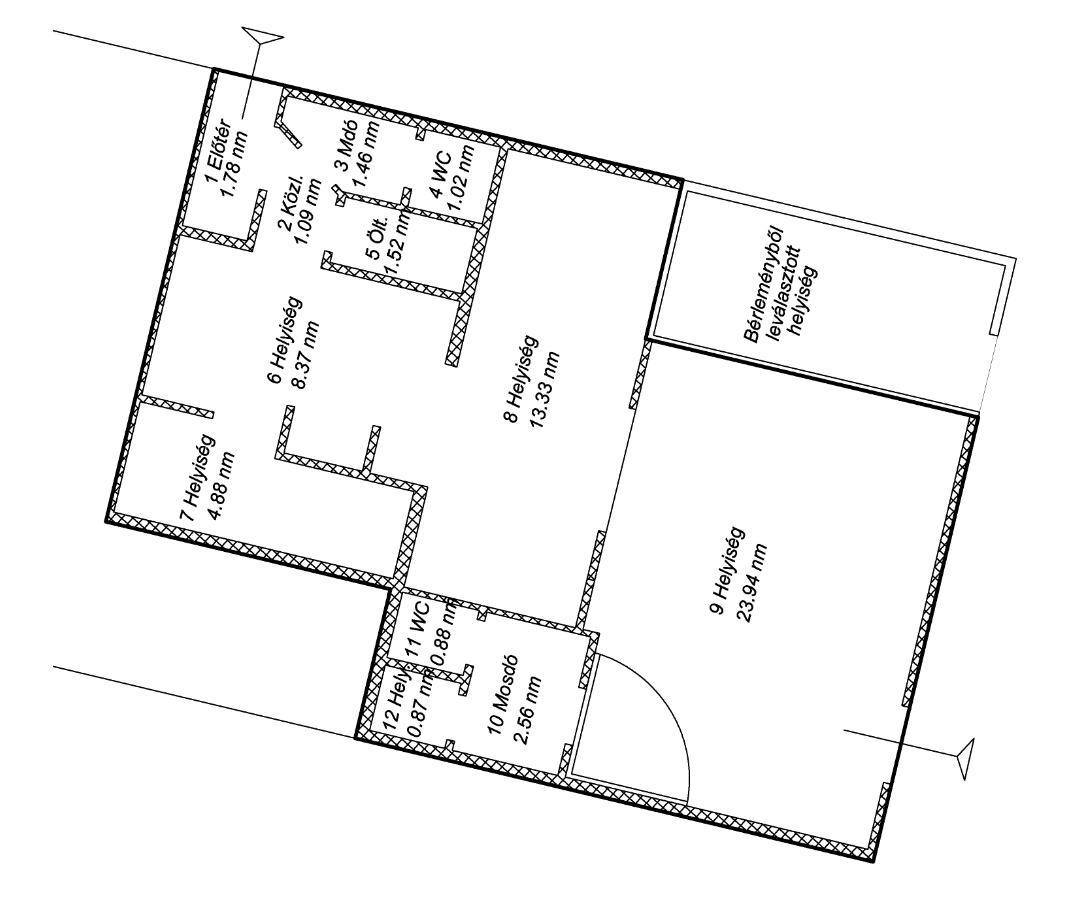 a bérlemény fotója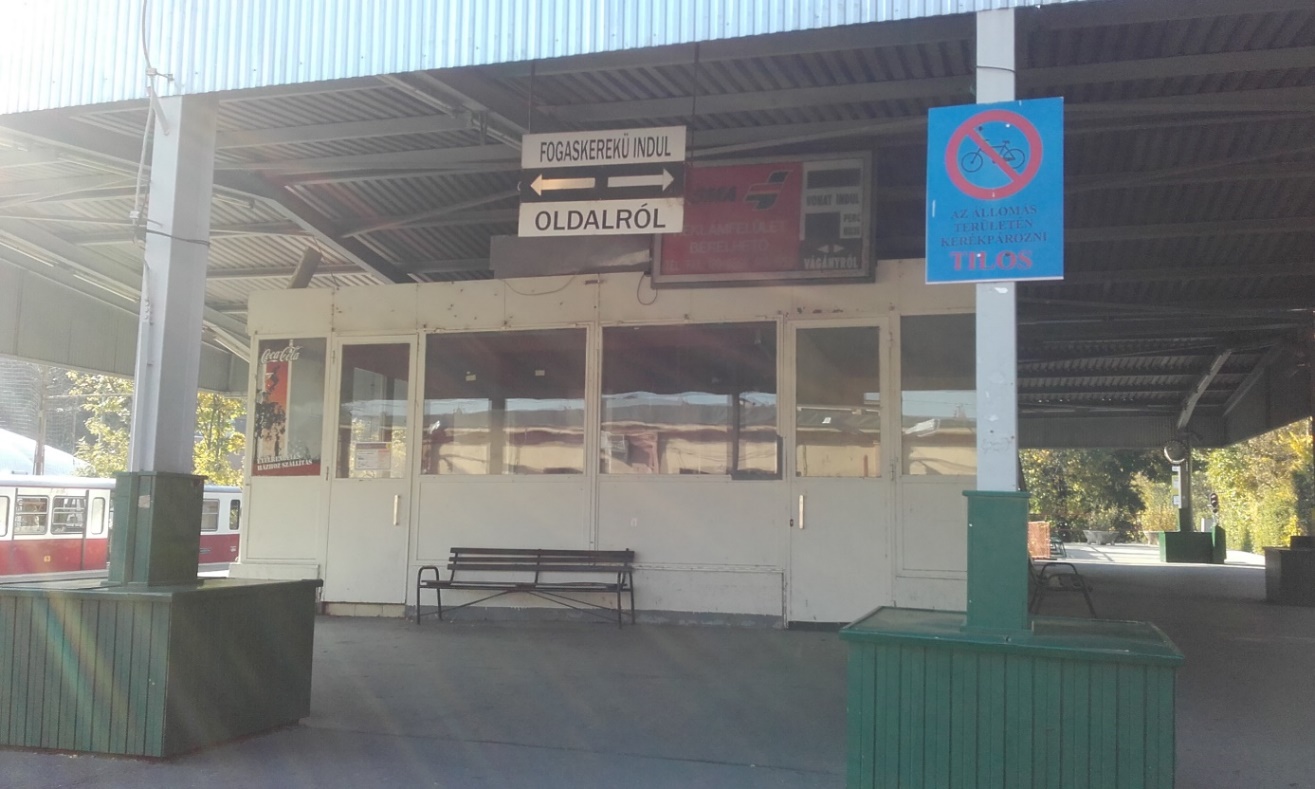 Készítette: Ingatlanhasznosítási osztályKészült:  Bp. 2021. augusztus 5.A bérlemény címeMegnevezésTerület (m2)Ajánlati biztosíték(nettó Ft)A bérlet futamidejeBp. XII. kerület, Fogaskerekű Városmajor végállomás peron helyiség62100.000,-határozatlan idejű, 30 nap felmondási idő szolgáltatás típusaigényelhető mennyiségelektromos energia3x40A, 25kW   A villanyórát a Bérlőnek saját költségén ki kell cserélnie új hitelesített mérőeszközre az energia vételezés megkezdése előtt.víz, és csatorna1m3/nap  A vízórát a Bérlőnek saját költségén ki kell cserélnie új hitelesített mérőeszközre az energia vételezés megkezdése előtt.1Előtér2,0002Közl.1,0003Mosdó1,0004WC1,0005Öltöző2,0006Helyiség8,0007Helyiség5,0008Helyiség13,0009Helyiség24,00010Mosdó3,00011WC1,00012Helyiség.1,000